Во исполнение совместного приказа Министра обороны Российской Федерации № 96 и Министерства образования и науки Российской Федерации № 134 от 24.02.2010  «Об утверждении Инструкции об организации обучения граждан Российской Федерации начальным знаниям в области обороны и их подготовки по основам военной службы в образовательных учреждениях среднего (полного) общего образования, образовательных учреждениях начального профессионального и среднего профессионального образования и учебных пунктах», постановления Правительства Самарской области от 26.04.2017 № 267 «Об установлении отдельного расходного обязательства Самарской области по организации проведения для обучающихся образовательных организаций в Самарской области учебных сборов, предусматривающих их обучение в области обороны и подготовку по основам военной службы» и в соответствии с распоряжением министерства образования и науки Самарской области от 28.03.2024 № 402-р «О финансовом обеспечении расходов по организации проведения в 2024 году для обучающихся государственных образовательных организаций Самарской области учебных сборов, предусматривающих их обучение в области обороны и подготовку по основам военной службы (далее учебные сборы)», п р и к а з ы в а ю:1. Начальнику отдела планирования, исполнения бюджета и отчетности   Северо-Восточного управления министерства образования и науки Самарской области (далее – СВУ МОиНСО) Леонтьевой Е.А.:1.1. Увеличить бюджетные ассигнования и лимиты бюджетных обязательств по КБК 0709 0240165610 612 241, в соответствии с приложением к настоящему приказу.1.2. Обеспечить подписание соглашений о порядке и условиях предоставления субсидий в соответствии с абзацем вторым пункта 1 статьи 78.1 Бюджетного кодекса Российской Федерации (далее - Соглашения), с государственными бюджетными общеобразовательными учреждениями Самарской области (далее – ГБОУ), в соответствии с приложением к настоящему приказу.1.3. Обеспечить контроль за целевым использованием средств.2. Руководителям ГБОУ обеспечить подписание Соглашений, в соответствии с приложением к настоящему приказу.3. Контроль за исполнением настоящего приказа оставляю за собой.Леонтьева 25680Приложение  к приказу СВУ МОиНСО от 01.04.2024 № 191 -одФинансовое обеспечении расходов по организации проведения в 2024 году для обучающихся государственных образовательных организаций Самарской области учебных сборов, предусматривающих их обучение в области обороны и подготовку по основам военной службы (далее учебные сборы"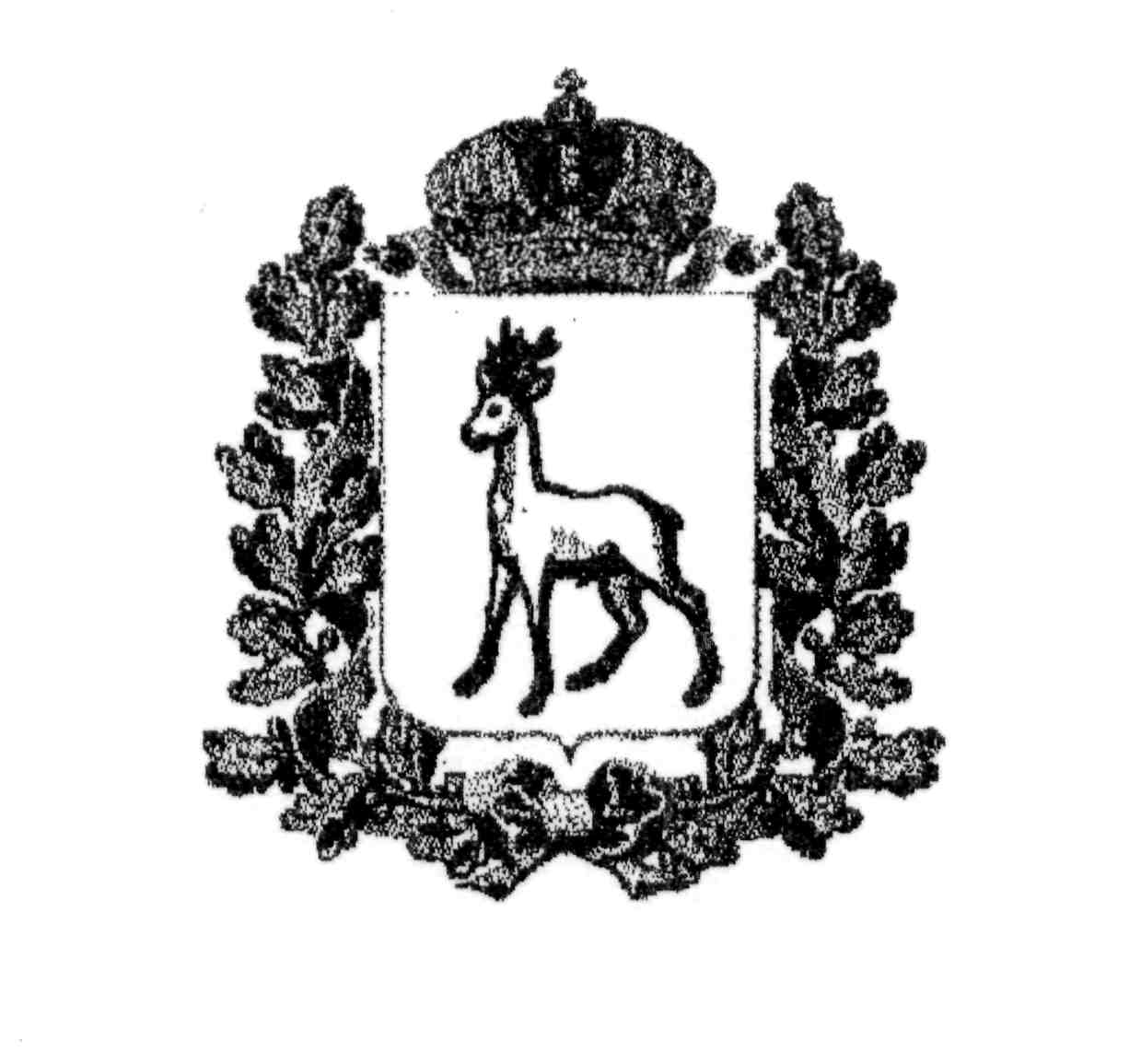 МИНИСТЕРСТВО ОБРАЗОВАНИЯ И НАУКИСАМАРСКОЙ ОБЛАСТИСЕВЕРО-ВОСТОЧНОЕ УПРАВЛЕНИЕПРИКАЗот  01 апреля  2024 года   № 191– од  О финансовом обеспечении расходов по организации проведения в 2024 году для обучающихся государственных образовательных организаций Самарской области учебных сборов, предусматривающих их обучение в области обороны и подготовку по основам военной службы (далее учебные сборы)Руководитель Северо-Восточного управления                                                         А.Н. Каврын№ п/пНаименование образовательных организацийОбъем бюджетных ассигнований на 2024г, рублей1ГБОУ СОШ №1 г. Похвистнево12735,002ГБОУ СОШ №3 г. Похвистнево28300,003ГБОУ гимназия им. С.В.Байменова города Похвистнево29715,004ГБОУ СОШ пос.Октябрьский г.о.Похвистнево1415,005ГБПОУ «ГКП»56600,006ГБОУ СОШ с.Большой Толкай12735,007ГБОУ СОШ им. П.В.Кравцова с. Старопохвистнево7075,008ГБОУ СОШ с. Алькино7075,009ГБОУ СОШ с. Кротково1415,0010ГБОУ СОШ им. Н. С. Доровского с. Подбельск 4245,0011ГБОУ СОШ им.Ф.Н.Ижедерова с. Рысайкино7075,0012ГБОУ СОШ с. Среднее Аверкино4245,0013ГБОУ СОШ им.Н.Т.Кукушкина  с. Савруха7075,0014ГБОУ СОШ с. Борискино-Игар2830,0015ГБОУ СОШ №2  им. В.Маскина ж.-д. ст. Клявлино26885,0016ГБОУ СОШ с. Новое Усманово1415,0017ГБОУ СОШ с. Камышла11320,0018ГБОУ СОШ с. Русский Байтуган1415,0020ГБПОУ «Образовательный центр с. Камышла»25470,0021ГБОУ СОШ им. М.К. Овсянникова  с.Исаклы15565,0022ГБОУ лицей (экономический) с. Исаклы7075,0023ГБОУ СОШ с.Новое Ганькино7075,0024ГБОУ СОШ с.Новое Якушкино4245,0025ГБОУ СОШ им.В.С.Чекмасова с. Большое Микушкино2830,00ВСЕГО по СВУ МОиНСОВСЕГО по СВУ МОиНСО285 830,00